Дата проведения: 4 марта 2015 года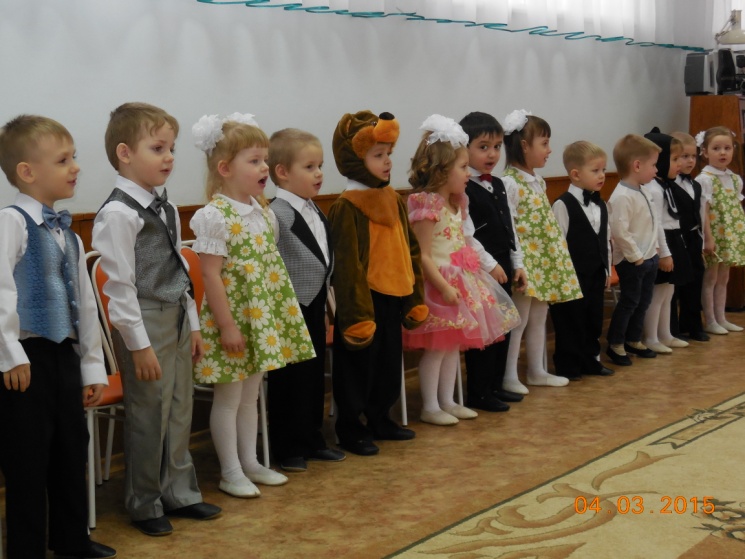 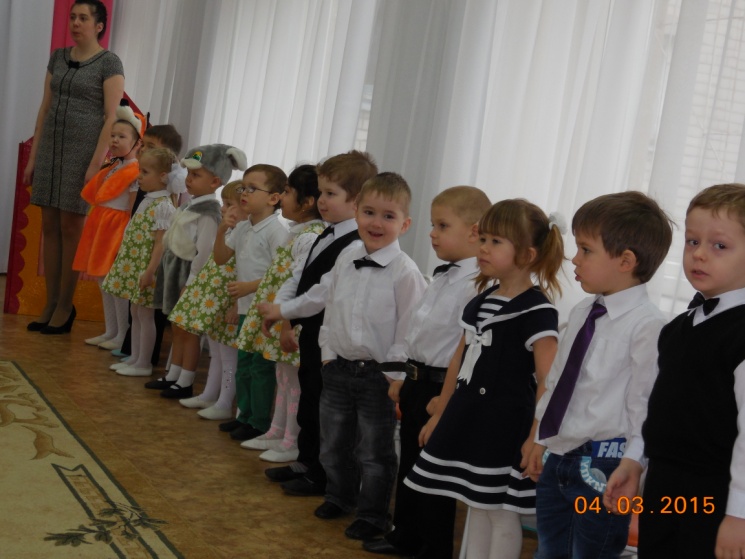 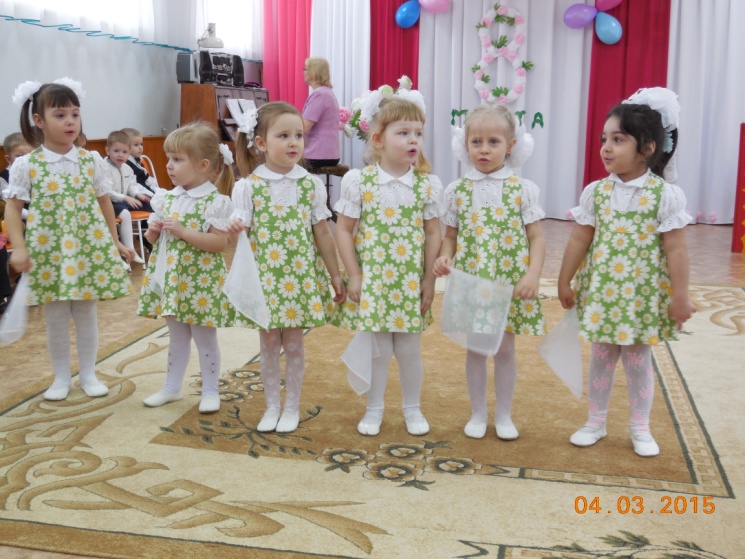 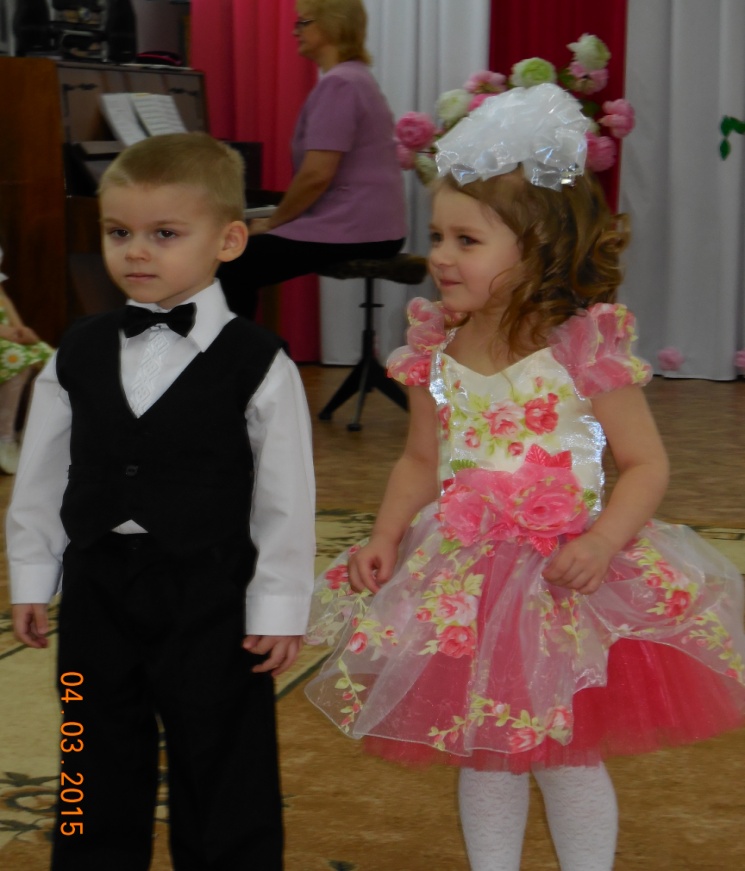 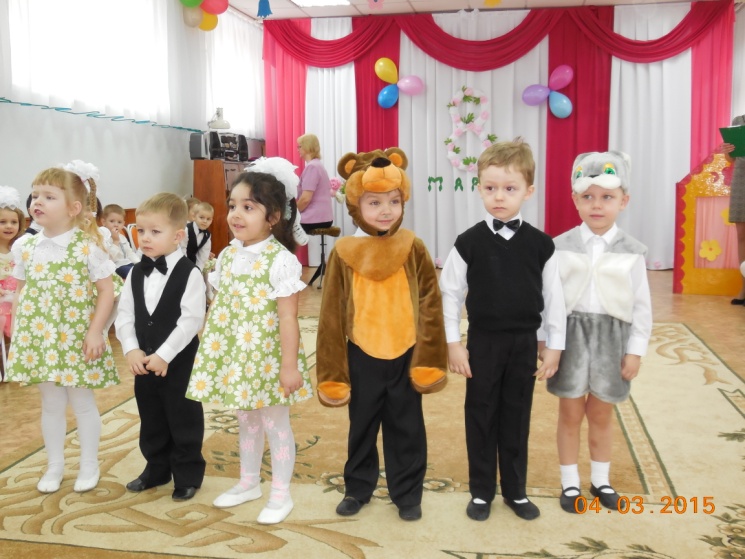 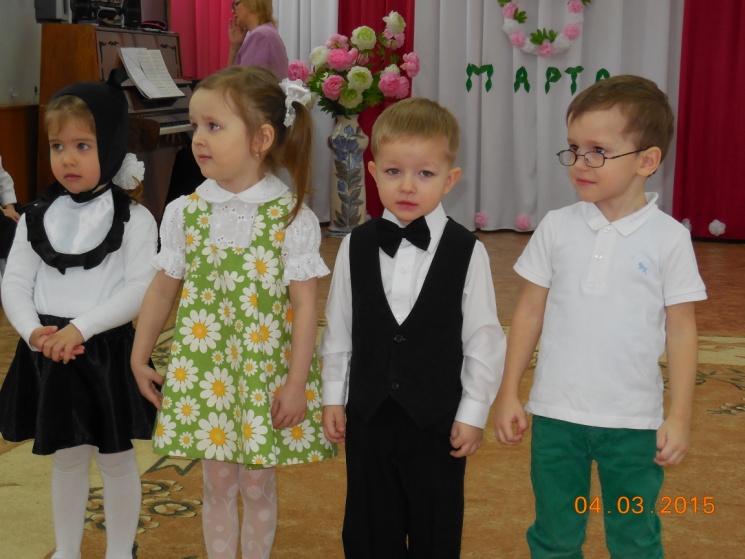 